São João da Boa Vista, 17 de outubro de 2018.COMUNICADO – Sistema de Proteção Escolar ASSUNTO: COMUNICADO DE VIDEOCONFERÊNCIA: Formação – Como prevenir e tratar os casos de BULLYING na escola – 2018.Público Alvo: Vice Diretores e Professores Articuladores do Programa Escola da Família, Professor Mediador Escolar e Comunitário - PMEC, Vice Diretores de Escolas e Programa de Escola Integral.DATA: Será realizada no dia 18 de Outubro de 2018 (Quinta-Feira); LOCAL: Rede do Saber – Avenida João Osório S/N – SALA DE VIDEOCONFERÊNCIAS / CEP: 13 870-251.HORÁRIO: Das 14h00 às 16h30.Atenciosamente,Coordenação Regional do Programa Escola da Família - PEFGestores Regionais do Sistema de Proteção Escolar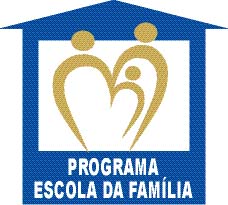 ESCOLA DA FAMÍLIAESPAÇO DE PAZDiretoria de Ensino – Região São João da Boa VistaRua Getúlio Vargas 507 – CentroTelefone (19)  3631 4353E-mail: escoladafamiliasjbv@gmail.com